Measles Vaccination Graphing Activity	/10		Name: _________Skills: Graphing, Interpreting, Recognizing PatternsQuestion: What is the relationship between vaccination and the incidence of measles? Use pencil. One the grid below, place “Year” on the x-axis, starting with 1980, ending in 2007, evenly spaced.Label the Left y-axis with “Incidence of Measles”, from 0 M to 5 M (5 squares = 1 M).Label the RIGHT y-axis with “Percent Vaccinated”, from 0-100%.Construct a BAR graph of the Incidence of measles for each given year. Plot a LINE graph for Percent Vaccinated for each year. The dot goes right on your bar.Include a LEGEND and a TITLE. (5pt)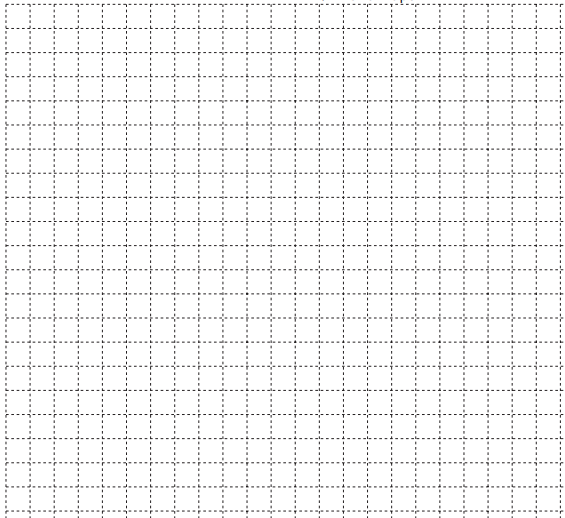 Analyze and Interpret  Compare the levels of “Incidence” relative to the “Percentage” of people receiving vaccines each year. Explain WHY you think this relationship exists. (1pt)In British Columbia, it is recommended that infants and young children receive a measles vaccine. In several other provinces, measles vaccines are required for school entrance. However, exemptions (exceptions) are possible for medical or religious reasons. Write a short paragraph expressing your opinion about exemptions (people not having to get vaccinated). Consider how exemptions might affect public health. Please use complete sentences. (4pt)YearIncidence of MeaslesPercent Vaccinated19804 211 4311319833 843 1203619862 375 2486019891 984 3297319921 499 898801995   760 634801998   694 466802001   846 765722004   509 734852007   280 77190